Межправительственный комитет по интеллектуальной собственности, генетическим ресурсам, традиционным знаниям и фольклоруТридцать первая сессияЖенева, 19 – 23 сентября 2016 г.Информационная записка для дискуссионной группы местных и коренных общин Документ подготовлен СекретариатомНа своей седьмой сессии Межправительственный комитет по интеллектуальной собственности, генетическим ресурсам, традиционным знаниям и фольклору («Комитет») постановил, «что непосредственно перед началом сессий Комитета в течение полудня должно быть организовано заседание дискуссионной группы под председательством представителя местной или коренной общины».  С тех пор, а именно начиная с 2005 г., такие заседания проводятся перед каждой сессией Комитета.Темой заседания дискуссионной группы на тридцать первой сессии является:  «Проекты статей МКГР об охране традиционных знаний: точка зрения коренных народов и местных общин».Предварительная программа заседания дискуссионной группы приводится в приложении.[Приложение следует]ПРЕДВАРИТЕЛЬНАЯ ПРОГРАММА ЗАСЕДАНИЯ ДИСКУССИОННОЙ ГРУППЫ [Конец приложения и документа]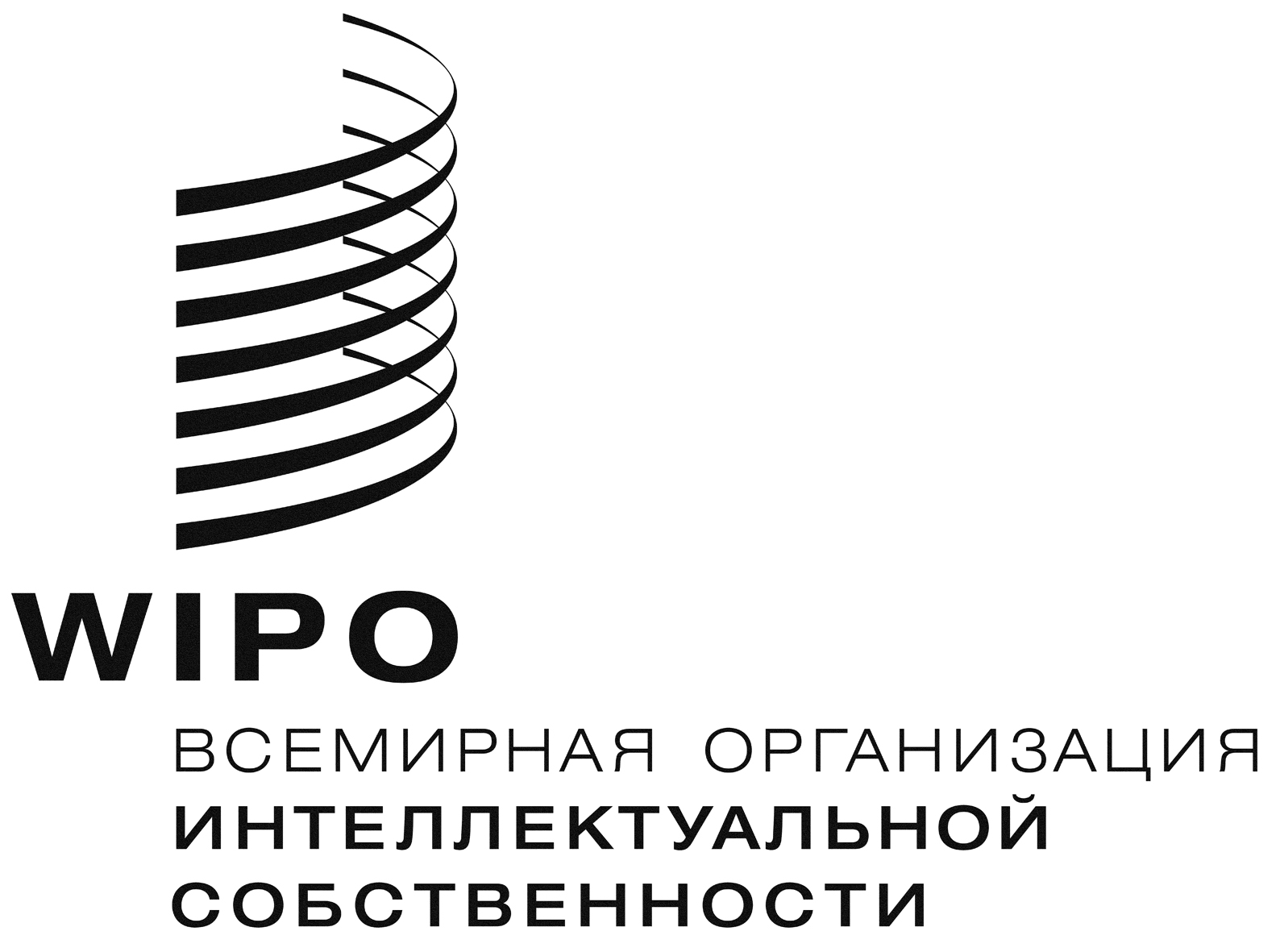 RWIPO/GRTKF/IC/31/INF/5   WIPO/GRTKF/IC/31/INF/5   WIPO/GRTKF/IC/31/INF/5   оригинал:  английскийоригинал:  английскийоригинал:  английскийдата:  23 аВГУСТА 2016 г.дата:  23 аВГУСТА 2016 г.дата:  23 аВГУСТА 2016 г.Понедельник, 19 сентября 2016 г.Понедельник, 19 сентября 2016 г.11 ч. 00 м. ОткрытиеОткрытиеПредседатель – (будет определен Консультативным форумом коренных народов ВОИС)Председатель – (будет определен Консультативным форумом коренных народов ВОИС)11 ч. 00 м. – 11 ч. 20 м. Основной докладчик:  д-р Лайла Сюзанн Варс, представитель народности саами, Норвегия; член Саамского парламента; участник переговоров по Декларации ООН о правах коренных народов; директор Центра ресурсов по правам коренных народов (Galdu), НорвегияОсновной докладчик:  д-р Лайла Сюзанн Варс, представитель народности саами, Норвегия; член Саамского парламента; участник переговоров по Декларации ООН о правах коренных народов; директор Центра ресурсов по правам коренных народов (Galdu), Норвегия11 ч. 20 м. – 11 ч. 40 м. Участник дискуссии:  Дженнифер Таули Корпус, представитель народности канкана-эи игорот, населяющей филиппинские Кордильеры, Филиппины; координатор правового отдела, Международный центр стратегических исследований и просвещения коренных народов (Tebtebba), Филиппины.Участник дискуссии:  Дженнифер Таули Корпус, представитель народности канкана-эи игорот, населяющей филиппинские Кордильеры, Филиппины; координатор правового отдела, Международный центр стратегических исследований и просвещения коренных народов (Tebtebba), Филиппины.11 ч. 40 м. – 12 ч. 00 м. Участник дискуссии:  г-н Джим Уокер, представитель народностей иман и горенг, Австралия; член Совета директоров Корпорации аборигенов (Murri Mura) и Фонда по изучению положения коренного и островного населения, Австралия.Участник дискуссии:  г-н Джим Уокер, представитель народностей иман и горенг, Австралия; член Совета директоров Корпорации аборигенов (Murri Mura) и Фонда по изучению положения коренного и островного населения, Австралия.12 ч. 00 м. – 12 ч. 15 м. Общее обсуждение и закрытие заседания дискуссионной группыОбщее обсуждение и закрытие заседания дискуссионной группы